Tytuł operacji:  „Salon kosmetyczny Róża”– Iwona AdamowskaNumer wniosku:                 5/PP/2020 Kwota dofinansowania:     50.000 złCel ogólny LSR:     Poprawa sytuacji na lokalnym rynku pracy.Cel szczegółowy:    Tworzenie i rozwój przedsiębiorczości.Wskaźnik:               Liczba zrealizowanych operacji polegających na utworzeniu nowego                                przedsiębiorstwaOpis operacji:Operacja polegała na otwarciu działalności gospodarczej z zakresu usług kosmetycznych, w tym m.in. manicure, pedicure, zabiegi na twarz.W ramach dotacji zakupiono: zestaw mebli do salonu, omnię mezoterapia, frezarkę, destylarkę wody, peeling kawitacyjny, myjkę ultradźwiękową, autoklaw, laptop, odkurzacz, lampy, pochłaniacz, ekspres do kawy, drukarkę i inne.    64-800 Podanin, oś. Tęczowe 13  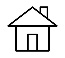        https://www.facebook.com/IwonaAdamowska.Podanin            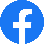              roza-sk.wixsite.com/salonkosmetyczny      501 871 165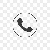      roza.salonkosmetyczny@gmailcom     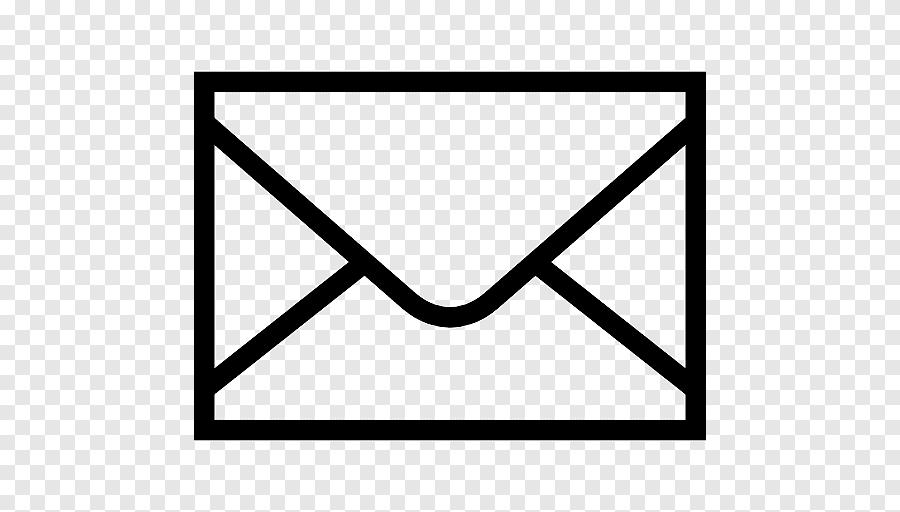 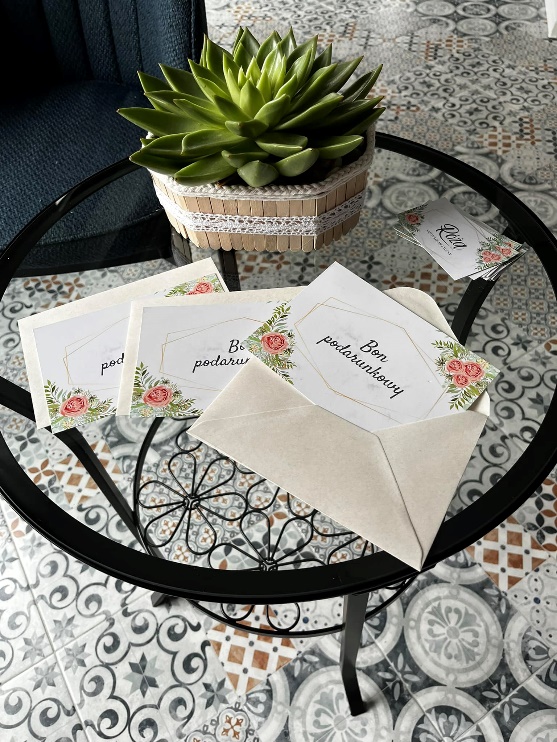 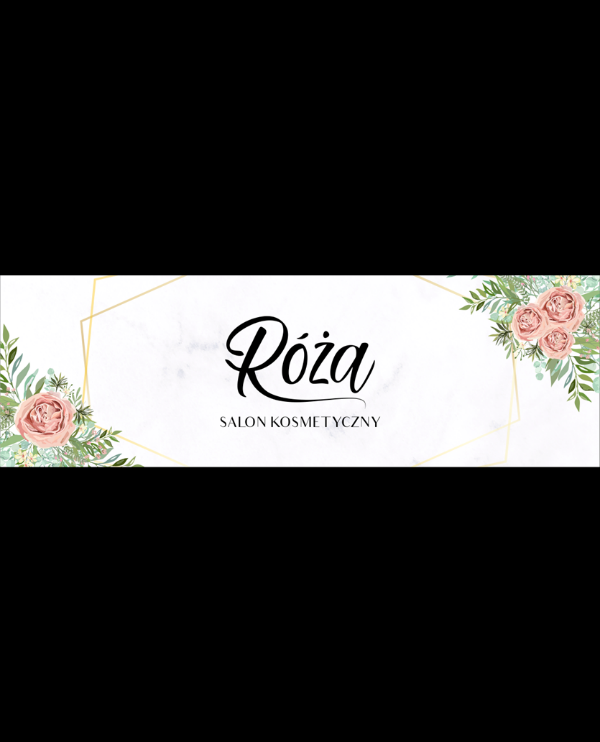 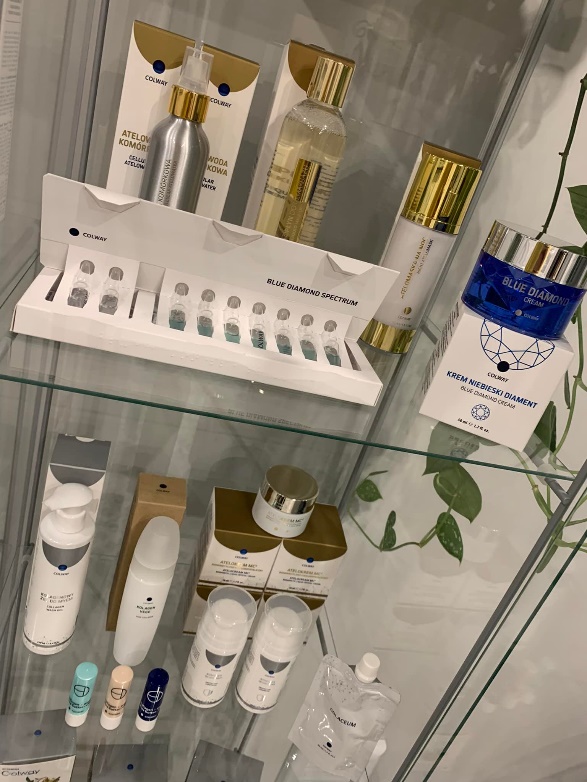 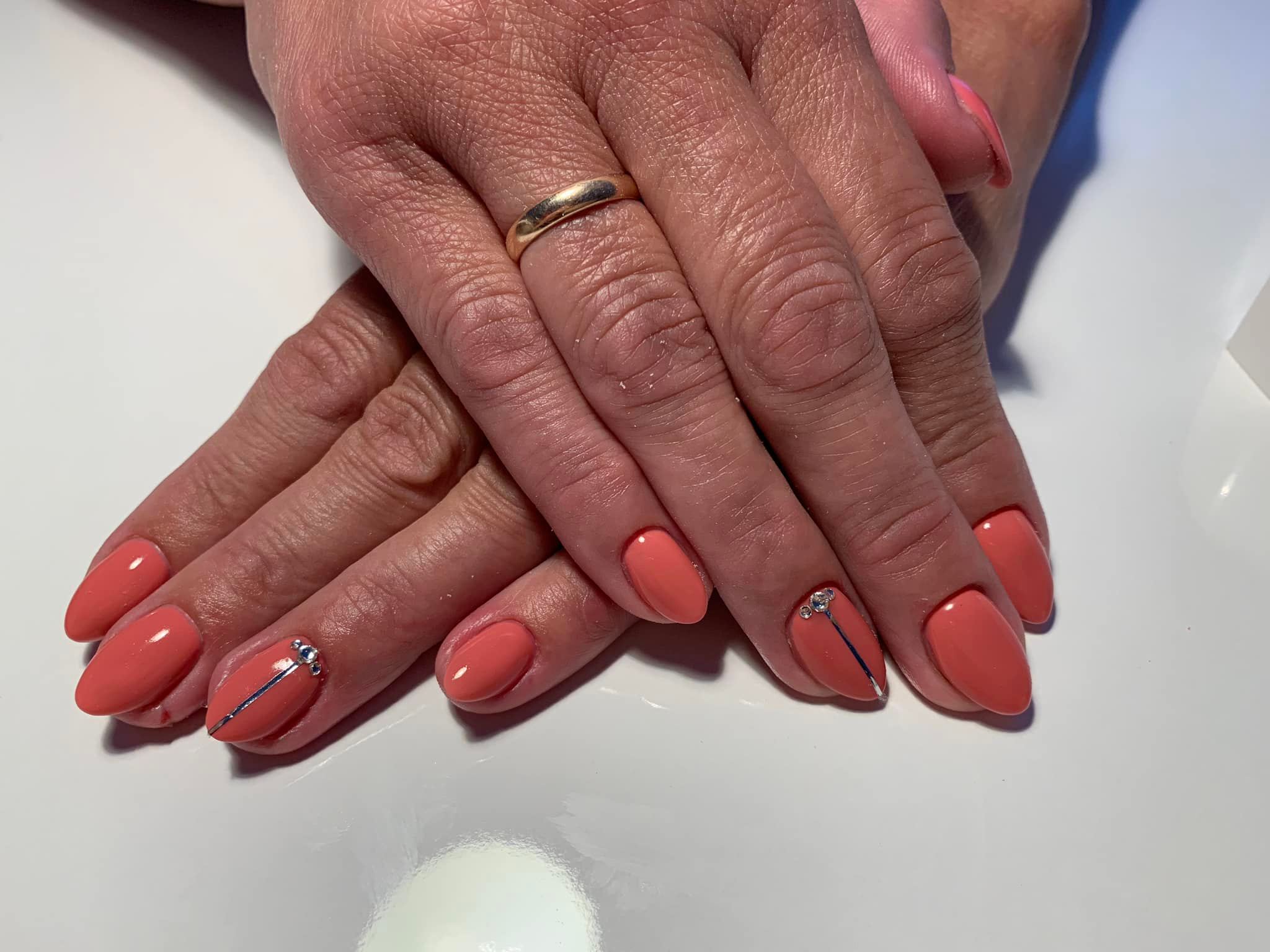 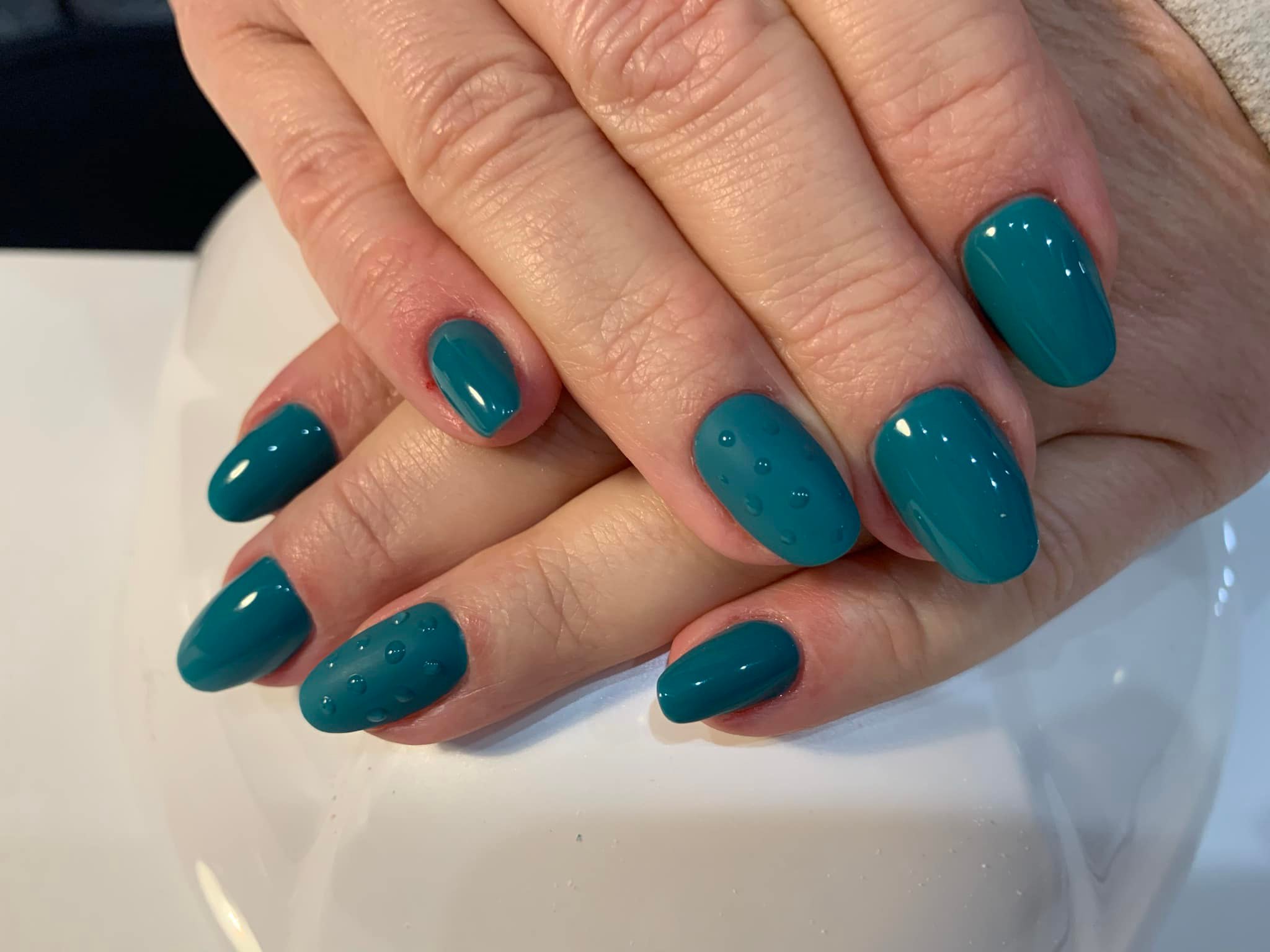 